Assemblée générale du club de bmx de lry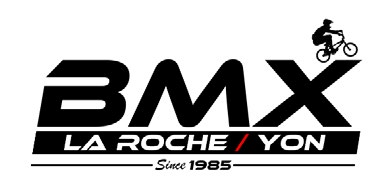 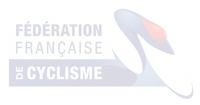 VENDREDI 3 DECEMBREMaison de quartier du val d’ornay - 19hDéROULEMENT DE L’AG- 19h : Accueil des participants19h10 : début de l’Assemblée Générale- Bilan financier 2021- Bilan sportif saison 2021- Présentation des objectifs 2022 et 2023- Présentation des postes bénévolesInscription des bénévoles aux postes souhaités- Election du bureau- 21h30 : pot de l’amitié- 22h : Fin de l’AGbmx.larochesuryon@gmail.com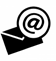 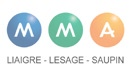 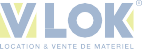 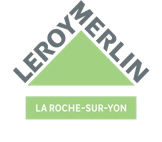 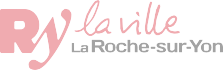 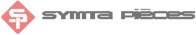 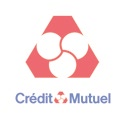 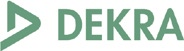 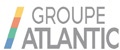 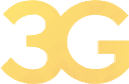 